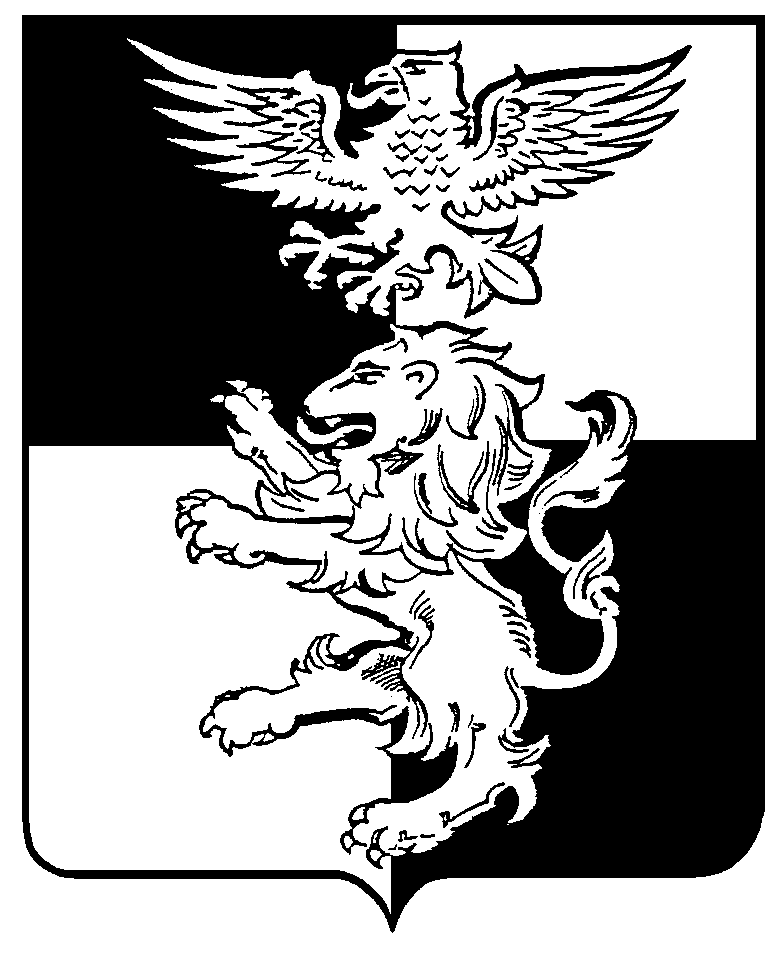 Белгородская область Российской ФедерацииМуниципальный совет Белгородского района двадцать третье заседание совета решение «24»  апреля  2020 года							          № 203О   назначении на должность муниципальной службы  главы администрации Белгородского  района         В соответствии со статьей 37 Федерального закона от 6 октября 2003 года № 131-ФЗ «Об общих принципах организации местного самоуправления в Российской Федерации»,  руководствуясь статьей 26 Устава муниципального района «Белгородский район» Белгородской области, статьей 81 Регламента Муниципального совета Белгородского района, утвержденным решением Муниципального совета от 28.09.2018 г. № 2, Положением о порядке и условиях проведения конкурса на замещение должности главы администрации Белгородского района, утвержденным решением Муниципального совета от 12.12.2007 г. № 11,  на основании итогов открытого голосования,   Муниципальный совет Белгородского района решил:        1. Назначить на должность муниципальной службы главы администрации Белгородского района Перцева Владимира Николаевича.        2. Настоящее решение вступает в силу с даты принятия.        3. Опубликовать настоящее решение в газете «Знамя» и разместить на официальном сайте органов местного самоуправления муниципального района «Белгородский район» Белгородской области www.belrn.ru.Председатель Муниципального совета Белгородского района   С.И. Тишин